This year we are holding Festival Saturday in the High Street.  The Carnival Parade of walking groups will be coming down from Station Road, and a “Stone’s Got Talent” competition will be held in the Market Square.We have a limited number of stall spaces available for local Businesses and Charitable Organisations.  Each successful applicant will be allocated a pitch that will be big enough for them to set up a standard sized (3 metre square) gazebo.  They will have to provide their own gazebo, complete with weights to hold down the legs should it become windy.We will have two types of Stalls:Type A – Charitable Organisation - Stalls will be a pre-determined Carnival game stall which you can choose to run on the day (all game equipment and prizes will be made available to you).  These stalls will be cashless, and a carnival ticket will be required to play the game.  Stone Festival Committee Volunteers who will be stationed in Market Square selling the tickets (for cash or using contactless payment).  For every ticket collected on your stall you will receive a portion of the ticket price as a disbursement to your charitable organisation.  You will be allowed to decorate the stall with your Charitable Organisation’s information in order to publicise your work.  You will not be allowed to sell anything yourself.Type B - Business - Stalls will be allocated for you to publicise your business and let Festival-Goers know more about what you do – you may sell your goods/services.  Festival is all about providing entertainment on the day, covering the costs and making a surplus to be disbursed to local good causes after the event.  One of Festival’s sources of income is the charges made to commercial stall-holders.  These are negotiated on an individual basis – either a fixed sum, or a percentage of sales on the day.  Once you have submitted a form, we will contact you to negotiate the fee.If you are interested in having a stall – then let us know a bit about yourselves, and what you would like to do.Please note that you will need to set up your “stall” and remove any vehicles before the event starts – and will not be able to bring vehicles back to your stall until the official end of activities.  You may drop equipment off up until 10 am, when vehicle movements must stop.  Please feel free to start “trading” as soon after that as you wish.  The Parade should be arriving at about 11:30, and the “Stone’s Got Talent” will be running from 1 pm until 4 pm.  Please do not attempt to bring vehicles into the High Street again until after 4 pm.We may require you to provide evidence of appropriate Public Liability insurance before we allow you to take part.Please complete this form and return it to us.  You may either:Complete the form on-screen, save a copy, and email the form to: concessions@stonefestival.co.ukComplete the form on-screen, and print out a paper copy,Print out a paper copy, and complete it by hand and then post it to:Stone Festival Committee (Concessions)c/o Fairway Service StationLichfield RoadStone  	ST15 8QBStone Festival & Carnival 2023:  Carnival Saturday – 10th June 2023The above organisation would like to run a stall on the High Street on Saturday 10th June 2023 for the following purpose:Please indicate any special requirements:(You will be allocated enough space for a single 3m by 3m Gazebo only.)In applying for this stall we agree that, provided the Stone Festival Committee (SFC) accept the booking, we will attend Stone High Street on Carnival Saturday (10th June 2023), and – before leaving the High Street – pay the charge that has been mutually agreed (Type B Stall holders only).We will provide, and arrange the setting up, running and removal of the stall.    We will remove and arrange appropriate disposal of our “trade” waste.  In the unlikely event that SFC must cancel the event due to external reasons, then SFC cannot accept any liability for costs incurred by potential stall-holders.We confirm that any goods offered for sale have been legally obtained, fully satisfy the requirements of relevant Consumer Protection/Health/Safety/Environmental Protection legislation, and do not infringe the copyright or other Intellectual Property Rights of any third party.  Furthermore, we indemnify Stone Festival Committee and its helpers from the consequences of any breach of the above requirements.If requested, we will provide evidence that we have appropriate Public Liability insurance before arriving at the High Street.We agree that, in the interests of Health and Safety and co-operation between stallholders, all our helpers on the day will abide by vehicle standstill periods and follow any instructions given by a member of the SFC.Please retain a copy of this form for your records, and return the original.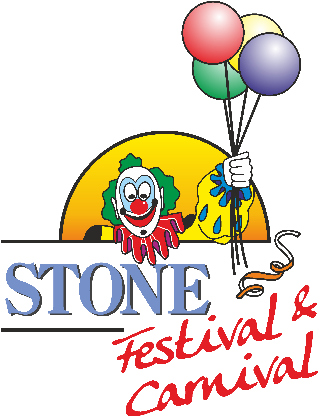 Fun & Fund Raising since 1969Stone Festival & Carnival 2023Carnival Saturday – 10th June 2023Application for a High Street StallApplication for a High Street Stall –Type AType BName of OrganisationName of OrganisationCharity/ Company numberCharity/ Company numberContact:	NameContact:	Name	Position	Position	Contact address	Contact addressTelephone:E-mail:Please note that there is no provision for running water, electricity or drains.  All that is supplied is an area of the hard-paved High StreetSigned:Date:Name:Position/Office: